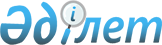 Сарыағаш аудандық мәслихатының 2008 жылғы 24 желтоқсандағы N 18-4-103 "2009 жылға арналған аудандық бюджет туралы" шешіміне өзгерістер мен толықтырулар енгізу туралы
					
			Күшін жойған
			
			
		
					Оңтүстік Қазақстан облысы Сарыағаш аудандық мәслихат сессиясының 2009 жылғы 23 ақпандағы N 21-2-122 шешімі. Оңтүстік Қазақстан облысы Сарыағаш ауданының Әділет басқармасында 2009 жылғы 26 ақпанда N 14-11-95 тіркелді. Қолданылу мерзімінің аяқталуына байланысты шешімнің күші жойылды - Оңтүстік Қазақстан облысы Сарыағаш аудандық мәслихатының 2011 жылғы 18 мамырдағы N 130 хатымен      Ескерту. Қолданылу мерзімінің аяқталуына байланысты шешімнің күші жойылды - Оңтүстік Қазақстан облысы Сарыағаш аудандық мәслихатының 2011.05.18 N 130 хатымен.

      

Қазақстан Республикасының 2008 жылғы 4 желтоқсандағы Бюджет Кодексінің 109 бабы 4 тармағына және "Қазақстан Республикасындағы жергілікті мемлекеттік басқару туралы" Қазақстан Республикасының 2001 жылғы 23 қаңтардағы Заңына сәйкес, Сарыағаш ауданының мәслихаты ШЕШТІ:



      1. "2009 жылға арналған аудандық бюджет туралы" аудандық мәслихатының 2008 жылғы 24 желтоқсандағы N 18-4-103 шешіміне (Нормативтік құқықтық актілерін мемлекеттік тіркеу тізілімінде N 14-11-93 тіркелген, 2008 жылғы 31 желтоқсанында "Сарыағаш" газетінде жарияланған) мынадай өзгерістер мен толықтырулар енгізілсін:



      1 тармақта

      1) тармақшадағы:

      8994432 сандары 11000107 сандарымен ауыстырылсын;

      7979381 сандары 9985506 сандарымен ауыстырылсын;

      2) тармақшадағы:

      8973805 сандары 11133478 сандарымен ауыстырылсын;

      5) тармақшадағы:

      7100 сандары -146898 сандарымен ауыстырылсын;

      6) тармақшадағы:

      -7100 сандары 146898 сандарымен ауыстырылсын;



      2. Аталған шешімнің N 1, 2 және 4 қосымшалары осы шешімнің N 1, 2 және 3 қосымшаларына сәйкес жаңа редакцияда жазылсын.



      3. Осы шешім 2009 жылдың 1 қаңтарынан бастап қолданысқа енгізілсін.      Аудандық мәслихат сессиясының төрағасы     Ә. Тастанбеков

      Аудандық мәслихат хатшысы                  Б. Қаипов

Сарыағаш аудандық мәслихатының

2009 жылғы 23 ақпандағы

N 21-2-122 шешіміне 1 қосымша Сарыағаш ауданының 2009 жылға арналған

аудандық бюджеттің жобасы

Сарыағаш аудандық мәслихаттың

2009 жылғы 23 ақпандағы

N 21-2-122 шешіміне 2 қосымша Бюджеттік инвестициялық жобаларды (бағдарламаларды) және заңды тұлғалардың жарғылық капиталын қалыптастыру немесе ұлғайтуды іске асыруға бағытталған, бюджеттік бағдарламалар бөлінісінде 2008 жылға арналған аудандық бюджеттік даму бағдарламаларының тізбесі

Сарыағаш аудандық мәслихаттың

2009 жылғы 23 ақпандағы

N 21-2-122 шешіміне 3 қосымшаСарыағаш аудандық мәслихаттың

2008 жылғы 24 желтоқсандағы

N 18-1-103 шешіміне 4 қосымша Аудандық маңызы бар қаланың, кенттiң, ауылдың (селоның), ауылдық (селолық) округтiң бюджеттiк бағдарламалары тізбесі
					© 2012. Қазақстан Республикасы Әділет министрлігінің «Қазақстан Республикасының Заңнама және құқықтық ақпарат институты» ШЖҚ РМК
				СанатыСанатыСанатыСанатыСомасы,

мың теңгеСыныбыСыныбыСыныбыСомасы,

мың теңгеІшкі сыныбыІшкі сыныбыСомасы,

мың теңгеАтауыСомасы,

мың теңгеІ. Кірістер110001071Салық түсімдері96352711Табыс салығы269478112Жеке табыс салығы26947813Әлеуметтiк салық315125131Әлеуметтік салық31512514Меншiкке салынатын салықтар295930141Мүлiкке салынатын салықтар179439143Жер салығы48376144Көлiк құралдарына салынатын салық64707145Бірыңғай жер салығы340815Тауарларға, жұмыстарға және қызметтер көрсетуге салынатын iшкi салықтар73965152Акциздер50028153Табиғи және басқа ресурстарды пайдаланғаны үшiн түсетiн түсiмдер3573154Кәсiпкерлiк және кәсiби қызметтi жүргiзгенi үшiн алынатын алым2036418Заңдық мәнді іс-әрекеттерді жасағаны үшін және (немесе) оған уәкілеттігі бар мемлекеттік органдардың немесе лауазымды тұлғалардың құжаттар бергені үшін алынатын міндетті төлемдер9029181Мемлекеттік баж90292Салықтық емес түсімдер1397421Мемлекет меншігінен түсетін түсімдер5362215Мемлекет меншігін жалға беруден түсетін кірістер536223Мемлекеттік бюджеттен қаржыландырылатын мемлекеттік мекемелер ұйымдастыратын мемлекеттік сатып алуды өткізуден түсетін ақша түсімдері12231Мемлекеттік бюджеттен қаржыландырылатын мемлекеттік мекемелер ұйымдастыратын мемлекеттік сатып алуды өткізуден түсетін ақша түсімдері1226Басқа да салықтық емес түсімдер8600261Басқа да салықтық емес түсімдер86003Негізгі капиталды сатудан түсетін түсімдер3710031Мемлекеттік мекемелерге бекітілген мемлекеттік мүлікті сату7100311Мемлекеттік мекемелерге бекітілген мемлекеттік мүлікті сату710033Жердi және материалдық емес активтердi сату30000331Жердi сату300004Трансферттерден түсетін түсімдер998550642Мемлекеттiк басқарудың жоғары тұрған органдарынан түсетiн трансферттер9985506422Облыстық бюджеттен түсетiн трансферттер9985506Функционалдық топФункционалдық топФункционалдық топФункционалдық топФункционалдық топСомасы,

мың теңгеКіші функцияКіші функцияКіші функцияКіші функцияСомасы,

мың теңгеБюджеттік бағдарламалардың әкiмшiсiБюджеттік бағдарламалардың әкiмшiсiБюджеттік бағдарламалардың әкiмшiсiСомасы,

мың теңгеБағдарламаБағдарламаСомасы,

мың теңгеАтауыСомасы,

мың теңгеІІ.Шығындар111334781Жалпы сипаттағы мемлекеттiк қызметтер25758201Мемлекеттiк басқарудың жалпы функцияларын орындайтын өкiлдi, атқарушы және басқа органдар233424112Аудан (облыстық маңызы бар қала) мәслихатының аппараты14355011001Аудан (облыстық маңызы бар қала) мәслихатының қызметін қамтамасыз ету14355122Аудан (облыстық маңызы бар қала) әкімінің аппараты38246112001Аудан (облыстық маңызы бар қала) әкімінің қызметін қамтамасыз ету38246123Қаладағы аудан, аудандық маңызы бар қала, кент, ауыл (село), ауылдық (селолық) округ әкімінің аппараты1808231012001Қаладағы ауданның, аудандық маңызы бар қаланың, кенттің, ауылдың (селоның), ауылдық (селолық) округтің әкімі аппаратының қызметін қамтамасыз ету18082312Қаржылық қызмет12875452Ауданның қаржы бөлімі128751Қаржы бөлімінің қызметін қамтамасыз ету122753Салық салу мақсатында мүлікті бағалауды жүргізу6005Жоспарлау және статистикалық қызмет11283453Ауданның экономика және бюджеттік жоспарлау бөлімі112831Экономика және бюджеттік жоспарлау бөлімінің қызметін қамтамасыз ету112832Қорғаныс9550201Әскери мұқтаждар7550122Аудан (облыстық маңызы бар қала) әкімінің аппараты7550122005Жалпыға бірдей әскери міндетті атқару шеңберіндегі іс-шаралар755002Төтенше жағдайлар жөнiндегi жұмыстарды ұйымдастыру2000122Аудан (облыстық маңызы бар қала) әкімінің аппараты2000202122006Аудан (облыстық маңызы бар қала) ауқымындағы төтенше жағдайлардың алдын алу және оларды жою20003Қоғамдық тәртіп, қауіпсіздік, құқықтық, сот, қылмыстық-атқару қызметі2000301Құқық қорғау қызметi2000458Ауданның (облыстық маңызы бар қаланың) тұрғын үй-коммуналдық шаруашылығы, жолаушылар көлігі және автомобиль жолдары бөлімі2000301458021Елді мекендерде жол жүру қозғалысын реттеу бойынша жабдықтар мен құралдарды пайдалану20004Бiлiм беру9606725401Мектепке дейiнгi тәрбие және оқыту181546123Қаладағы аудан, аудандық маңызы бар қала, кент, ауыл (село), ауылдық (селолық) округ әкімінің аппараты181546123004Мектепке дейінгі тәрбие ұйымдарын қолдау181546402Бастауыш, негізгі орта және жалпы орта білім беру5307675123Қаладағы аудан, аудандық маңызы бар қала, кент, ауыл (село), ауылдық (селолық) округ әкімінің аппараты6921123005Ауылдық (селолық) жерлерде балаларды мектепке дейін тегін алып баруды және кері алып келуді ұйымдастыру6921464Ауданның (облыстық маңызы бар қаланың) білім беру бөлімі5300754402464003Жалпы білім беру5195083402464006Балалар үшін қосымша білім беру41781010Республикалық бюджеттен берілетін нысаналы трансферттер есебiнен білім беру саласында мемлекеттік жүйенің жаңа технологияларын енгізуге63890409Бiлiм беру саласындағы өзге де қызметтер4117504464Ауданның (облыстық маңызы бар қаланың) білім беру бөлімі69347409464001Білім беру бөлімінің қызметін қамтамасыз ету6571005Ауданның (облыстық маңызы бар қаланың) мемлекеттік білім беру мекемелер үшін оқулықтар мен оқу-әдiстемелiк кешендерді сатып алу және жеткізу62776467Ауданның (облыстық маңызы бар қаланың) құрылыс бөлімі4048157037Білім беру объектілерін дамыту40481576Әлеуметтiк көмек және әлеуметтiк қамсыздандыру561695Функционалдық топФункционалдық топФункционалдық топФункционалдық топФункционалдық топСомасы,

мың теңгеКіші функцияКіші функцияКіші функцияКіші функцияСомасы,

мың теңгеБюджеттік бағдарламалардың әкiмшiсiБюджеттік бағдарламалардың әкiмшiсiБюджеттік бағдарламалардың әкiмшiсiСомасы,

мың теңгеБағдарламаБағдарламаСомасы,

мың теңге602Әлеуметтiк көмек531398451Ауданның (облыстық маңызы бар қаланың) жұмыспен қамту және әлеуметтік бағдарламалар бөлімі531398602451002Еңбекпен қамту бағдарламасы22947602451004Ауылдық жерлерде тұратын денсаулық сақтау, білім беру, әлеуметтік қамтамасыз ету, мәдениет мамандарына отын сатып алу бойынша әлеуметтік көмек көрсету7032602451005Мемлекеттік атаулы әлеуметтік көмек58480602451006Тұрғын үй көмегі17515602451007Жергілікті өкілетті органдардың шешімі бойынша азаматтардың жекелеген топтарына әлеуметтік көмек14347602451010Үйден тәрбиеленіп оқытылатын мүгедек балаларды материалдық қамтамасыз ету2000602451014Мұқтаж азаматтарға үйде әлеуметтiк көмек көрсету2505360245101618 жасқа дейінгі балаларға мемлекеттік жәрдемақылар366344602451017Мүгедектерді оңалту жеке бағдарламасына сәйкес, мұқтаж мүгедектерді міндетті гигиеналық құралдармен қамтамасыз етуге, және ымдау тілі мамандарының, жеке көмекшілердің қызмет көрсету17680609Әлеуметтiк көмек және әлеуметтiк қамтамасыз ету салаларындағы өзге де қызметтер30297451Ауданның (облыстық маңызы бар қаланың) жұмыспен қамту және әлеуметтік бағдарламалар бөлімі30297609451001Жұмыспен қамту және әлеуметтік бағдарламалар бөлімінің қызметін қамтамасыз ету29129609451011Жәрдемақыларды және басқа да әлеуметтік төлемдерді есептеу, төлеу мен жеткізу бойынша қызметтерге ақы төлеу11687Тұрғын үй-коммуналдық шаруашылық320576701Тұрғын үй шаруашылығы37978467Ауданның (облыстық маңызы бар қаланың) құрылыс бөлімі37978701467003Тұрғын үй салу37978702Коммуналдық шаруашылық204460458Ауданның (облыстық маңызы бар қаланың) тұрғын үй-коммуналдық шаруашылығы, жолаушылар көлігі және автомобиль жолдары бөлімі123231012Сумен жабдықтау және су бөлу жүйесінің қызмет етуі123231467Ауданның (облыстық маңызы бар қаланың) құрылыс бөлімі81229702467006Сумен жабдықтау жүйесін дамыту81229703Елді-мекендерді көркейту78138123Қаладағы аудан, аудандық маңызы бар қала, кент, ауыл (село), ауылдық (селолық) округ әкімінің аппараты78138123008Елді мекендерде көшелерді жарықтандыру16913123009Елді мекендердің санитариясын қамтамасыз ету29230123010Жерлеу орындарын күтіп-ұстау және туысы жоқ адамдарды жерлеу229123011Елді мекендерді абаттандыру мен көгалдандыру317668Мәдениет, спорт, туризм және ақпараттық кеңістiк281914801Мәдениет саласындағы қызмет100509455Ауданның (облыстық маңызы бар қаланың) мәдениет және тілдерді дамыту бөлімі100509455003Мәдени-демалыс жұмысын қолдау100509802Спорт64544465Ауданның (облыстық маңызы бар қаланың) Дене шынықтыру және спорт бөлімі64544465005Ұлттық және бұқаралық спорт түрлерін дамыту59108465006Аудандық (облыстық маңызы бар қалалық) деңгейде спорттық жарыстар өткiзу3403465007Әртүрлi спорт түрлерi бойынша аудан (облыстық маңызы бар қала) құрама командаларының мүшелерiн дайындау және олардың облыстық спорт жарыстарына қатысуы2033803Ақпараттық кеңiстiк98158455Ауданның (облыстық маңызы бар қаланың) мәдениет және тілдерді дамыту бөлімі72210803455006Аудандық (қалалық) кiтапханалардың жұмыс iстеуi72210Функционалдық топФункционалдық топФункционалдық топФункционалдық топФункционалдық топСомасы,

мың теңгеКіші функцияКіші функцияКіші функцияКіші функцияСомасы,

мың теңгеБюджеттік бағдарламалардың әкiмшiсiБюджеттік бағдарламалардың әкiмшiсiБюджеттік бағдарламалардың әкiмшiсiСомасы,

мың теңгеБағдарламаБағдарламаСомасы,

мың теңге456Ауданның (облыстық маңызы бар қаланың) ішкі саясат бөлімі25948456002Бұқаралық ақпарат құралдары арқылы мемлекеттiк ақпарат саясатын жүргізу25948809Мәдениет, спорт, туризм және ақпараттық кеңiстiктi ұйымдастыру жөнiндегi өзге де қызметтер18703455Ауданның (облыстық маңызы бар қаланың) мәдениет және тілдерді дамыту бөлімі6792809455001Мәдениет және тілдерді дамыту бөлімінің қызметін қамтамасыз ету6792456Ауданның (облыстық маңызы бар қаланың) ішкі саясат бөлімі8694809456001Ішкі саясат бөлімінің қызметін қамтамасыз ету8052809456003Жастар саясаты саласындағы өңірлік бағдарламаларды iске асыру642465Ауданның (облыстық маңызы бар қаланың) Дене шынықтыру және спорт бөлімі3217809465001Дене шынықтыру және спорт бөлімі қызметін қамтамасыз ету321710Ауыл, су, орман, балық шаруашылығы, ерекше қорғалатын табиғи аумақтар, қоршаған ортаны және жануарлар дүниесін қорғау, жер қатынастары253881001Ауыл шаруашылығы15472462Ауданның (облыстық маңызы бар қаланың) ауыл шаруашылық бөлімі15472001Ауыл шаруашылығы бөлімінің қызметін қамтамасыз ету9441003Мал көмінділерінің (биотермиялық шұңқырлардың) жұмыс істеуін қамтамасыз ету12001001462004Ауру жануарларды санитарлық союды ұйымдастыру1177099Республикалық бюджеттен берілетін нысаналы трансферттер есебiнен ауылдық елді мекендер саласының мамандарын әлеуметтік қолдау шараларын іске асыру36541006Жер қатынастары9916463Ауданның (облыстық маңызы бар қаланың) жер қатынастары бөлімі99161006463001Жер қатынастары бөлімінің қызметін қамтамасыз ету59161006463001Жергілікті органдардың аппараттары5916006Аудандық маңызы бар қалалардың, кенттердiң, ауылдардың (селолардың), ауылдық (селолық) округтердiң шекарасын белгiлеу кезiнде жүргiзiлетiн жерге орналастыру400011Өнеркәсіп, сәулет, қала құрылысы және құрылыс қызметі164291102Сәулет, қала құрылысы және құрылыс қызметі16429467Ауданның (облыстық маңызы бар қаланың) құрылыс бөлімі55671102467001Құрылыс бөлімінің қызметін қамтамасыз ету5567468Ауданның (облыстық маңызы бар қаланың) сәулет және қала құрылысы бөлімі108621102468001Қала құрылысы және сәулет бөлімінің қызметін қамтамасыз ету1086212Көлiк және коммуникация291031201Автомобиль көлiгi29103458Ауданның (облыстық маңызы бар қаланың) тұрғын үй-коммуналдық шаруашылығы, жолаушылар көлігі және автомобиль жолдары бөлімі291031201458023Автомобиль жолдарының жұмыс істеуін қамтамасыз ету2910313Басқалар212761303Кәсiпкерлiк қызметтi қолдау және бәсекелестікті қорғау3278469Ауданның (облыстық маңызы бар қаланың) кәсіпкерлік бөлімі32781303469001Кәсіпкерлік бөлімі қызметін қамтамасыз ету32781309Басқалар17998452Ауданның (облыстық маңызы бар қаланың) қаржы бөлімі11000452012Ауданның (облыстық маңызы бар қаланың) жергілікті атқарушы органының резерві11000458Ауданның (облыстық маңызы бар қаланың) тұрғын үй-коммуналдық шаруашылығы, жолаушылар көлігі және автомобиль жолдары бөлімі69981309458001Тұрғын үй-коммуналдық шаруашылығы, жолаушылар көлігі және автомобиль жолдары бөлімінің қызметін қамтамасыз ету699815Трансферттер12401501Трансферттер1240452Ауданның (облыстық маңызы бар қаланың) қаржы бөлімі12401501452006Нысаналы пайдаланылмаған (толық пайдаланылмаған) трансферттерді қайтару1240Функционалдық топФункционалдық топФункционалдық топФункционалдық топФункционалдық топСомасы,

мың теңгеКіші функцияКіші функцияКіші функцияКіші функцияСомасы,

мың теңгеБюджеттік бағдарламалардың әкiмшiсiБюджеттік бағдарламалардың әкiмшiсiБюджеттік бағдарламалардың әкiмшiсiСомасы,

мың теңгеБағдарламаБағдарламаСомасы,

мың теңгеIII. Таза бюджеттік кредит беру0IV. Қаржы активтерiмен жүргiзiлетiн операциялары бойынша сальдо1352713Басқалар135273Кәсіпкерлік қызметті қолдау және бәсекелестікті қолдау13527452Ауданның (облыстық маңызы бар қаланың) қаржы бөлімі1352714Заңды тұлғалардың жарғылық капиталын қалыптастыру немесе ұлғайту13527V. Бюджет тапшылығы-146898VI. Бюджет тапшылығын қаржыландыру14689816Қарыздарды өтеу71001Қарыздарды өтеу7100452Ауданның (облыстық маңызы бар қаланың) қаржы бөлімі71009Жергiлiктi атқарушы органдардың борышын өтеу7100СанатыСанатыСанатыСанатыСанатыСомасы,

мың теңгеСыныбыСыныбыСыныбыСыныбыСомасы,

мың теңгеІшкі сыныбыІшкі сыныбыІшкі сыныбыСомасы,

мың теңге8Бюджет қаражаты қалдықтарының қозғалысы1539981Бюджет қаражаты қалдықтары15399811Бюджет қаражатының бос қалдықтары153998Функционалдық топФункционалдық топФункционалдық топФункционалдық топФункционалдық топКіші функцияКіші функцияКіші функцияКіші функцияБюджеттік бағдарламалардың әкiмшiсiБюджеттік бағдарламалардың әкiмшiсiБюджеттік бағдарламалардың әкiмшiсiБағдарламаБағдарламаАтауыІІ Шығындар04Бiлiм беру9Бiлiм беру саласындағы өзге де қызметтер467Ауданның құрылыс бөлімі037Білім беру объектілерін дамыту7Тұрғын үй-коммуналдық шаруашылық01Тұрғын үй шаруашылығы467Ауданның (облыстық маңызы бар қаланың) құрылыс бөлімі01467003Тұрғын үй салу2Коммуналдық шаруашылық458Ауданның (облыстық маңызы бар қаланың) тұрғын үй-коммуналдық шаруашылығы, жолаушылар көлігі және автомобиль жолдары бөлімі012Сумен жабдықтау және су бөлу жүйесінің қызмет етуі467Ауданның құрылыс бөлімі006Сумен жабдықтау жүйесін дамыту12Көлiк және коммуникация1Автомобиль көлiгi458Ауданның тұрғын үй-коммун-қ шаруашылығы, жолаушылар көлігі және автомобиль жолдары бөлімі023Көлік инфрақұрылымын дамытуФункционалдық топФункционалдық топФункционалдық топФункционалдық топФункционалдық топСомасы,

мың теңгеКіші функционалдық топКіші функционалдық топКіші функционалдық топКіші функционалдық топСомасы,

мың теңгеБағдарлама әкiмшiсiБағдарлама әкiмшiсiБағдарлама әкiмшiсiСомасы,

мың теңгеБағдарламаБағдарламаСомасы,

мың теңгеАтауыСомасы,

мың теңгеЖемісті ауылдық округі әкімі аппараты137901Жалпы сипаттағы мемлекеттiк қызметтер көрсету46641Мемлекеттiк басқарудың жалпы функцияларын орындайтын өкiлдi, атқарушы және басқа органдар4664123Қаладағы аудан, аудандық маңызы бар қала, кент, ауыл (село), ауылдық (селолық) округ әкімінің аппараты4664001Қаладағы ауданның, аудандық маңызы бар қаланың, кенттің, ауылдың (селоның), ауылдық (селолық) округтің әкімі аппаратының қызметін қамтамасыз ету46644Бiлiм беру85101Мектепке дейiнгi тәрбие және оқыту8510123Қаладағы аудан, аудандық маңызы бар қала, кент, ауыл (село), ауылдық (селолық) округ әкімінің аппараты8510004Мектеп жасына дейінгі балаларды тәрбиелеу және оқыту85107Тұрғын үй-коммуналдық шаруашылық6163Елді-мекендерді көркейту616123Қаладағы аудан, аудандық маңызы бар қала, кент, ауыл (село), ауылдық (селолық) округ әкімінің аппараты616008Елді мекендерде көшелерді жарықтандыру100009Елді мекендерде санитариясын қамтамасыз ету100011Елді мекендерді абаттандыру мен көгалдандыру416Қызылжар ауылдық округі әкімі аппараты66261Жалпы сипаттағы мемлекеттiк қызметтер көрсету58721Мемлекеттiк басқарудың жалпы функцияларын орындайтын өкiлдi, атқарушы және басқа органдар5872123Қаладағы аудан, аудандық маңызы бар қала, кент, ауыл (село), ауылдық (селолық) округ әкімінің аппараты5872001Қаладағы ауданның, аудандық маңызы бар қаланың, кенттің, ауылдың (селоның), ауылдық (селолық) округтің әкімі аппаратының қызметін қамтамасыз ету58727Тұрғын үй-коммуналдық шаруашылық7543Елді-мекендерді көркейту754123Қаладағы аудан, аудандық маңызы бар қала, кент, ауыл (село), ауылдық (селолық) округ әкімінің аппараты754008Елді мекендерде көшелерді жарықтандыру200009Елді мекендерде санитариясын қамтамасыз ету100011Елді мекендерді абаттандыру мен көгалдандыру454Дарбаза ауылдық округі әкімі аппараты81061Жалпы сипаттағы мемлекеттiк қызметтер көрсету74401Мемлекеттiк басқарудың жалпы функцияларын орындайтын өкiлдi, атқарушы және басқа органдар7440123Қаладағы аудан, аудандық маңызы бар қала, кент, ауыл (село), ауылдық (селолық) округ әкімінің аппараты7440Функционалдық топФункционалдық топФункционалдық топФункционалдық топФункционалдық топСомасы, мың теңгеКіші функционалдық топКіші функционалдық топКіші функционалдық топКіші функционалдық топСомасы, мың теңгеБағдарлама әкiмшiсiБағдарлама әкiмшiсiБағдарлама әкiмшiсiСомасы, мың теңгеБағдарламаБағдарламаСомасы, мың теңгеАтауыСомасы, мың теңге001Қаладағы ауданның, аудандық маңызы бар қаланың, кенттің, ауылдың (селоның), ауылдық (селолық) округтің әкімі аппаратының қызметін қамтамасыз ету74407Тұрғын үй-коммуналдық шаруашылық6663Елді-мекендерді көркейту666123Қаладағы аудан, аудандық маңызы бар қала, кент, ауыл (село), ауылдық (селолық) округ әкімінің аппараты666008Елді мекендерде көшелерді жарықтандыру50009Елді мекендерде санитариясын қамтамасыз ету50011Елді мекендерді абаттандыру мен көгалдандыру566Жібек жолы ауылдық округі әкімі аппараты97331Жалпы сипаттағы мемлекеттiк қызметтер көрсету80861Мемлекеттiк басқарудың жалпы функцияларын орындайтын өкiлдi, атқарушы және басқа органдар8086123Қаладағы аудан, аудандық маңызы бар қала, кент, ауыл (село), ауылдық (селолық) округ әкімінің аппараты8086001Қаладағы ауданның, аудандық маңызы бар қаланың, кенттің, ауылдың (селоның), ауылдық (селолық) округтің әкімі аппаратының қызметін қамтамасыз ету80864Бiлiм беру3002Жалпы бастауыш, жалпы негізгі, жалпы орта бiлiм беру300123Қаладағы аудан, аудандық маңызы бар қала, кент, ауыл (село), ауылдық (селолық) округ әкімінің аппараты300005Ауылдық жерлерде балаларды мектепке дейін тегін алып баруды және кері алып қайту3007Тұрғын үй-коммуналдық шаруашылық16473Елді-мекендерді көркейту1647123Қаладағы аудан, аудандық маңызы бар қала, кент, ауыл (село), ауылдық (селолық) округ әкімінің аппараты1647008Елді мекендерде көшелерді жарықтандыру800009Елді мекендерде санитариясын қамтамасыз ету350011Елді мекендерді абаттандыру мен көгалдандыру497Құркелес ауылдық округі әкімі аппараты335301Жалпы сипаттағы мемлекеттiк қызметтер көрсету86241Мемлекеттiк басқарудың жалпы функцияларын орындайтын өкiлдi, атқарушы және басқа органдар8624123Қаладағы аудан, аудандық маңызы бар қала, кент, ауыл (село), ауылдық (селолық) округ әкімінің аппараты8624001Қаладағы ауданның, аудандық маңызы бар қаланың, кенттің, ауылдың (селоның), ауылдық (селолық) округтің әкімі аппаратының қызметін қамтамасыз ету86244Бiлiм беру212311Мектепке дейiнгi тәрбие және оқыту19742123Қаладағы аудан, аудандық маңызы бар қала, кент, ауыл (село), ауылдық (селолық) округ әкімінің аппараты19742004Мектеп жасына дейінгі балаларды тәрбиелеу және оқыту197422Жалпы бастауыш, жалпы негізгі, жалпы орта бiлiм беру1489123Қаладағы аудан, аудандық маңызы бар қала, кент, ауыл (село), ауылдық (селолық) округ әкімінің аппараты1489005Ауылдық жерлерде балаларды мектепке дейін тегін алып баруды және кері алып қайту14897Тұрғын үй-коммуналдық шаруашылық21863Елді-мекендерді көркейту2186123Қаладағы аудан, аудандық маңызы бар қала, кент, ауыл (село), ауылдық (селолық) округ әкімінің аппараты2186008Елді мекендерде көшелерді жарықтандыру800009Елді мекендерде санитариясын қамтамасыз ету400011Елді мекендерді абаттандыру мен көгалдандыру986Функционалдық топФункционалдық топФункционалдық топФункционалдық топФункционалдық топСомасы, мың теңгеКіші функционалдық топКіші функционалдық топКіші функционалдық топКіші функционалдық топСомасы, мың теңгеБағдарлама әкiмшiсiБағдарлама әкiмшiсiБағдарлама әкiмшiсiСомасы, мың теңгеБағдарламаБағдарламаСомасы, мың теңгеАтауыСомасы, мың теңгеДербісек ауылдық округі әкімі аппараты80611Жалпы сипаттағы мемлекеттiк қызметтер көрсету70311Мемлекеттiк басқарудың жалпы функцияларын орындайтын өкiлдi, атқарушы және басқа органдар7031123Қаладағы аудан, аудандық маңызы бар қала, кент, ауыл (село), ауылдық (селолық) округ әкімінің аппараты7031001Қаладағы ауданның, аудандық маңызы бар қаланың, кенттің, ауылдың (селоның), ауылдық (селолық) округтің әкімі аппаратының қызметін қамтамасыз ету70317Тұрғын үй-коммуналдық шаруашылық10303Елді-мекендерді көркейту1030123Қаладағы аудан, аудандық маңызы бар қала, кент, ауыл (село), ауылдық (селолық) округ әкімінің аппараты1030008Елді мекендерде көшелерді жарықтандыру150009Елді мекендерде санитариясын қамтамасыз ету200011Елді мекендерді абаттандыру мен көгалдандыру680Ақжар ауылдық округі әкімі аппараты133781Жалпы сипаттағы мемлекеттiк қызметтер көрсету56741Мемлекеттiк басқарудың жалпы функцияларын орындайтын өкiлдi, атқарушы және басқа органдар5674123Қаладағы аудан, аудандық маңызы бар қала, кент, ауыл (село), ауылдық (селолық) округ әкімінің аппараты5674001Қаладағы ауданның, аудандық маңызы бар қаланың, кенттің, ауылдың (селоның), ауылдық (селолық) округтің әкімі аппаратының қызметін қамтамасыз ету56744Бiлiм беру69081Мектепке дейiнгi тәрбие және оқыту6908123Қаладағы аудан, аудандық маңызы бар қала, кент, ауыл (село), ауылдық (селолық) округ әкімінің аппараты6908004Мектеп жасына дейінгі балаларды тәрбиелеу және оқыту69087Тұрғын үй-коммуналдық шаруашылық7963Елді-мекендерді көркейту796123Қаладағы аудан, аудандық маңызы бар қала, кент, ауыл (село), ауылдық (селолық) округ әкімінің аппараты796008Елді мекендерде көшелерді жарықтандыру200009Елді мекендерде санитариясын қамтамасыз ету100011Елді мекендерді абаттандыру мен көгалдандыру496Қапланбек ауылдық округі әкімі аппараты223191Жалпы сипаттағы мемлекеттiк қызметтер көрсету81911Мемлекеттiк басқарудың жалпы функцияларын орындайтын өкiлдi, атқарушы және басқа органдар8191123Қаладағы аудан, аудандық маңызы бар қала, кент, ауыл (село), ауылдық (селолық) округ әкімінің аппараты8191001Қаладағы ауданның, аудандық маңызы бар қаланың, кенттің, ауылдың (селоның), ауылдық (селолық) округтің әкімі аппаратының қызметін қамтамасыз ету81914Бiлiм беру124501Мектепке дейiнгi тәрбие және оқыту12450123Қаладағы аудан, аудандық маңызы бар қала, кент, ауыл (село), ауылдық (селолық) округ әкімінің аппараты12450004Мектеп жасына дейінгі балаларды тәрбиелеу және оқыту124507Тұрғын үй-коммуналдық шаруашылық16783Елді-мекендерді көркейту1678123Қаладағы аудан, аудандық маңызы бар қала, кент, ауыл (село), ауылдық (селолық) округ әкімінің аппараты1678008Елді мекендерде көшелерді жарықтандыру0009Елді мекендерде санитариясын қамтамасыз ету600011Елді мекендерді абаттандыру мен көгалдандыру1078Функционалдық топФункционалдық топФункционалдық топФункционалдық топФункционалдық топСомасы, мың теңгеКіші функционалдық топКіші функционалдық топКіші функционалдық топКіші функционалдық топСомасы, мың теңгеБағдарлама әкiмшiсiБағдарлама әкiмшiсiБағдарлама әкiмшiсiСомасы, мың теңгеБағдарламаБағдарламаСомасы, мың теңгеАтауыСомасы, мың теңгеТегісшіл ауылдық округі әкімі аппараты67131Жалпы сипаттағы мемлекеттiк қызметтер көрсету59711Мемлекеттiк басқарудың жалпы функцияларын орындайтын өкiлдi, атқарушы және басқа органдар5971123Қаладағы аудан, аудандық маңызы бар қала, кент, ауыл (село), ауылдық (селолық) округ әкімінің аппараты5971001Қаладағы ауданның, аудандық маңызы бар қаланың, кенттің, ауылдың (селоның), ауылдық (селолық) округтің әкімі аппаратының қызметін қамтамасыз ету59714Бiлiм беру3502Жалпы бастауыш, жалпы негізгі, жалпы орта бiлiм беру350123Қаладағы аудан, аудандық маңызы бар қала, кент, ауыл (село), ауылдық (селолық) округ әкімінің аппараты350005Ауылдық жерлерде балаларды мектепке дейін тегін алып баруды және кері алып қайту3507Тұрғын үй-коммуналдық шаруашылық3923Елді-мекендерді көркейту392123Қаладағы аудан, аудандық маңызы бар қала, кент, ауыл (село), ауылдық (селолық) округ әкімінің аппараты392008Елді мекендерде көшелерді жарықтандыру009Елді мекендерде санитариясын қамтамасыз ету50011Елді мекендерді абаттандыру мен көгалдандыру342Жылға ауылдық округі әкімі аппараты79311Жалпы сипаттағы мемлекеттiк қызметтер көрсету75001Мемлекеттiк басқарудың жалпы функцияларын орындайтын өкiлдi, атқарушы және басқа органдар7500123Қаладағы аудан, аудандық маңызы бар қала, кент, ауыл (село), ауылдық (селолық) округ әкімінің аппараты7500001Қаладағы ауданның, аудандық маңызы бар қаланың, кенттің, ауылдың (селоның), ауылдық (селолық) округтің әкімі аппаратының қызметін қамтамасыз ету75007Тұрғын үй-коммуналдық шаруашылық4313Елді-мекендерді көркейту431123Қаладағы аудан, аудандық маңызы бар қала, кент, ауыл (село), ауылдық (селолық) округ әкімінің аппараты431008Елді мекендерде көшелерді жарықтандыру009Елді мекендерде санитариясын қамтамасыз ету50011Елді мекендерді абаттандыру мен көгалдандыру381Көктерек поселкелік округі әкімі аппараты172981Жалпы сипаттағы мемлекеттiк қызметтер көрсету46241Мемлекеттiк басқарудың жалпы функцияларын орындайтын өкiлдi, атқарушы және басқа органдар4624123Қаладағы аудан, аудандық маңызы бар қала, кент, ауыл (село), ауылдық (селолық) округ әкімінің аппараты4624001Қаладағы ауданның, аудандық маңызы бар қаланың, кенттің, ауылдың (селоның), ауылдық (селолық) округтің әкімі аппаратының қызметін қамтамасыз ету46244Бiлiм беру109921Мектепке дейiнгi тәрбие және оқыту10992123Қаладағы аудан, аудандық маңызы бар қала, кент, ауыл (село), ауылдық (селолық) округ әкімінің аппараты10992004Мектеп жасына дейінгі балаларды тәрбиелеу және оқыту109927Тұрғын үй-коммуналдық шаруашылық16823Елді-мекендерді көркейту1682123Қаладағы аудан, аудандық маңызы бар қала, кент, ауыл (село), ауылдық (селолық) округ әкімінің аппараты1682008Елді мекендерде көшелерді жарықтандыру600009Елді мекендерде санитариясын қамтамасыз ету300011Елді мекендерді абаттандыру мен көгалдандыру782Функционалдық топФункционалдық топФункционалдық топФункционалдық топФункционалдық топСомасы, мың теңгеКіші функционалдық топКіші функционалдық топКіші функционалдық топКіші функционалдық топСомасы, мың теңгеБағдарлама әкiмшiсiБағдарлама әкiмшiсiБағдарлама әкiмшiсiСомасы, мың теңгеБағдарламаБағдарламаСомасы, мың теңгеАтауыСомасы, мың теңгеӘлімтау ауылдық округі әкімі аппараты51851Жалпы сипаттағы мемлекеттiк қызметтер көрсету48621Мемлекеттiк басқарудың жалпы функцияларын орындайтын өкiлдi, атқарушы және басқа органдар4862123Қаладағы аудан, аудандық маңызы бар қала, кент, ауыл (село), ауылдық (селолық) округ әкімінің аппараты4862001Қаладағы ауданның, аудандық маңызы бар қаланың, кенттің, ауылдың (селоның), ауылдық (селолық) округтің әкімі аппаратының қызметін қамтамасыз ету48627Тұрғын үй-коммуналдық шаруашылық3233Елді-мекендерді көркейту323123Қаладағы аудан, аудандық маңызы бар қала, кент, ауыл (село), ауылдық (селолық) округ әкімінің аппараты323008Елді мекендерде көшелерді жарықтандыру009Елді мекендерде санитариясын қамтамасыз ету50011Елді мекендерді абаттандыру мен көгалдандыру273Жартытөбе ауылдық округі әкімі аппараты104001Жалпы сипаттағы мемлекеттiк қызметтер көрсету99951Мемлекеттiк басқарудың жалпы функцияларын орындайтын өкiлдi, атқарушы және басқа органдар9995123Қаладағы аудан, аудандық маңызы бар қала, кент, ауыл (село), ауылдық (селолық) округ әкімінің аппараты9995001Қаладағы ауданның, аудандық маңызы бар қаланың, кенттің, ауылдың (селоның), ауылдық (селолық) округтің әкімі аппаратының қызметін қамтамасыз ету99957Тұрғын үй-коммуналдық шаруашылық4053Елді-мекендерді көркейту405123Қаладағы аудан, аудандық маңызы бар қала, кент, ауыл (село), ауылдық (селолық) округ әкімінің аппараты405008Елді мекендерде көшелерді жарықтандыру50009Елді мекендерде санитариясын қамтамасыз ету50011Елді мекендерді абаттандыру мен көгалдандыру305Бірлесу ауылдық округі әкімі аппараты175241Жалпы сипаттағы мемлекеттiк қызметтер көрсету58731Мемлекеттiк басқарудың жалпы функцияларын орындайтын өкiлдi, атқарушы және басқа органдар5873123Қаладағы аудан, аудандық маңызы бар қала, кент, ауыл (село), ауылдық (селолық) округ әкімінің аппараты5873001Қаладағы ауданның, аудандық маңызы бар қаланың, кенттің, ауылдың (селоның), ауылдық (селолық) округтің әкімі аппаратының қызметін қамтамасыз ету58734Бiлiм беру110531Мектепке дейiнгi тәрбие және оқыту10283123Қаладағы аудан, аудандық маңызы бар қала, кент, ауыл (село), ауылдық (селолық) округ әкімінің аппараты10283004Мектеп жасына дейінгі балаларды тәрбиелеу және оқыту102832Жалпы бастауыш, жалпы негізгі, жалпы орта бiлiм беру770123Қаладағы аудан, аудандық маңызы бар қала, кент, ауыл (село), ауылдық (селолық) округ әкімінің аппараты770005Ауылдық жерлерде балаларды мектепке дейін тегін алып баруды және кері алып қайту7707Тұрғын үй-коммуналдық шаруашылық5983Елді-мекендерді көркейту598123Қаладағы аудан, аудандық маңызы бар қала, кент, ауыл (село), ауылдық (селолық) округ әкімінің аппараты598008Елді мекендерде көшелерді жарықтандыру100009Елді мекендерде санитариясын қамтамасыз ету100011Елді мекендерді абаттандыру мен көгалдандыру398Функционалдық топФункционалдық топФункционалдық топФункционалдық топФункционалдық топСомасы, мың теңгеКіші функционалдық топКіші функционалдық топКіші функционалдық топКіші функционалдық топСомасы, мың теңгеБағдарлама әкiмшiсiБағдарлама әкiмшiсiБағдарлама әкiмшiсiСомасы, мың теңгеБағдарламаБағдарламаСомасы, мың теңгеАтауыСомасы, мың теңгеАбай ауылдық округі әкімі аппараты606191Жалпы сипаттағы мемлекеттiк қызметтер көрсету88321Мемлекеттiк басқарудың жалпы функцияларын орындайтын өкiлдi, атқарушы және басқа органдар8832123Қаладағы аудан, аудандық маңызы бар қала, кент, ауыл (село), ауылдық (селолық) округ әкімінің аппараты8832001Қаладағы ауданның, аудандық маңызы бар қаланың, кенттің, ауылдың (селоның), ауылдық (селолық) округтің әкімі аппаратының қызметін қамтамасыз ету88324Бiлiм беру378931Мектепке дейiнгi тәрбие және оқыту37893123Қаладағы аудан, аудандық маңызы бар қала, кент, ауыл (село), ауылдық (селолық) округ әкімінің аппараты37893004Мектеп жасына дейінгі балаларды тәрбиелеу және оқыту378937Тұрғын үй-коммуналдық шаруашылық138943Елді-мекендерді көркейту13894123Қаладағы аудан, аудандық маңызы бар қала, кент, ауыл (село), ауылдық (селолық) округ әкімінің аппараты13894008Елді мекендерде көшелерді жарықтандыру2500009Елді мекендерде санитариясын қамтамасыз ету6548011Елді мекендерді абаттандыру мен көгалдандыру4846Ұшқын ауылдық округі әкімі аппараты61871Жалпы сипаттағы мемлекеттiк қызметтер көрсету53261Мемлекеттiк басқарудың жалпы функцияларын орындайтын өкiлдi, атқарушы және басқа органдар5326123Қаладағы аудан, аудандық маңызы бар қала, кент, ауыл (село), ауылдық (селолық) округ әкімінің аппараты5326001Қаладағы ауданның, аудандық маңызы бар қаланың, кенттің, ауылдың (селоның), ауылдық (селолық) округтің әкімі аппаратының қызметін қамтамасыз ету53264Бiлiм беру4372Жалпы бастауыш, жалпы негізгі, жалпы орта бiлiм беру437123Қаладағы аудан, аудандық маңызы бар қала, кент, ауыл (село), ауылдық (селолық) округ әкімінің аппараты437005Ауылдық жерлерде балаларды мектепке дейін тегін алып баруды және кері алып қайту4377Тұрғын үй-коммуналдық шаруашылық4243Елді-мекендерді көркейту424123Қаладағы аудан, аудандық маңызы бар қала, кент, ауыл (село), ауылдық (селолық) округ әкімінің аппараты424008Елді мекендерде көшелерді жарықтандыру009Елді мекендерде санитариясын қамтамасыз ету50011Елді мекендерді абаттандыру мен көгалдандыру374Жамбыл ауылдық округі әкімі аппараты55361Жалпы сипаттағы мемлекеттiк қызметтер көрсету51551Мемлекеттiк басқарудың жалпы функцияларын орындайтын өкiлдi, атқарушы және басқа органдар5155123Қаладағы аудан, аудандық маңызы бар қала, кент, ауыл (село), ауылдық (селолық) округ әкімінің аппараты5155001Қаладағы ауданның, аудандық маңызы бар қаланың, кенттің, ауылдың (селоның), ауылдық (селолық) округтің әкімі аппаратының қызметін қамтамасыз ету51557Тұрғын үй-коммуналдық шаруашылық3813Елді-мекендерді көркейту381123Қаладағы аудан, аудандық маңызы бар қала, кент, ауыл (село), ауылдық (селолық) округ әкімінің аппараты381008Елді мекендерде көшелерді жарықтандыру009Елді мекендерде санитариясын қамтамасыз ету50011Елді мекендерді абаттандыру мен көгалдандыру331Функционалдық топФункционалдық топФункционалдық топФункционалдық топФункционалдық топСомасы мың теңгеКіші функционалдық топКіші функционалдық топКіші функционалдық топКіші функционалдық топСомасы мың теңгеБағдарлама әкiмшiсiБағдарлама әкiмшiсiБағдарлама әкiмшiсiСомасы мың теңгеБағдарламаБағдарламаСомасы мың теңгеАтауыСомасы мың теңгеБозай ауылдық округі әкімі аппараты55481Жалпы сипаттағы мемлекеттiк қызметтер көрсету51521Мемлекеттiк басқарудың жалпы функцияларын орындайтын өкiлдi, атқарушы және басқа органдар5152123Қаладағы аудан, аудандық маңызы бар қала, кент, ауыл (село), ауылдық (селолық) округ әкімінің аппараты5152001Қаладағы ауданның, аудандық маңызы бар қаланың, кенттің, ауылдың (селоның), ауылдық (селолық) округтің әкімі аппаратының қызметін қамтамасыз ету51527Тұрғын үй-коммуналдық шаруашылық3963Елді-мекендерді көркейту396123Қаладағы аудан, аудандық маңызы бар қала, кент, ауыл (село), ауылдық (селолық) округ әкімінің аппараты396008Қаладағы аудан, аудандық маңызы бар қала, кент, ауыл (село), ауылдық (селолық) округ әкімінің аппараты009Елді мекендерде санитариясын қамтамасыз ету50011Елді мекендерді абаттандыру мен көгалдандыру346Бірлік ауылдық округі әкімі аппараты68181Жалпы сипаттағы мемлекеттiк қызметтер көрсету64151Мемлекеттiк басқарудың жалпы функцияларын орындайтын өкiлдi, атқарушы және басқа органдар6415123Қаладағы аудан, аудандық маңызы бар қала, кент, ауыл (село), ауылдық (селолық) округ әкімінің аппараты6415001Қаладағы ауданның, аудандық маңызы бар қаланың, кенттің, ауылдың (селоның), ауылдық (селолық) округтің әкімі аппаратының қызметін қамтамасыз ету64157Тұрғын үй-коммуналдық шаруашылық4033Елді-мекендерді көркейту403123Қаладағы аудан, аудандық маңызы бар қала, кент, ауыл (село), ауылдық (селолық) округ әкімінің аппараты403008Елді мекендерде көшелерді жарықтандыру009Елді мекендерде санитариясын қамтамасыз ету100011Елді мекендерді абаттандыру мен көгалдандыру303Ақтөбе ауылдық округі әкімі аппараты109211Жалпы сипаттағы мемлекеттiк қызметтер көрсету89541Мемлекеттiк басқарудың жалпы функцияларын орындайтын өкiлдi, атқарушы және басқа органдар8954123Қаладағы аудан, аудандық маңызы бар қала, кент, ауыл (село), ауылдық (селолық) округ әкімінің аппараты8954001Қаладағы ауданның, аудандық маңызы бар қаланың, кенттің, ауылдың (селоның), ауылдық (селолық) округтің әкімі аппаратының қызметін қамтамасыз ету89544Бiлiм беру10002Жалпы бастауыш, жалпы негізгі, жалпы орта бiлiм беру1000123Қаладағы аудан, аудандық маңызы бар қала, кент, ауыл (село), ауылдық (селолық) округ әкімінің аппараты1000005Ауылдық жерлерде балаларды мектепке дейін тегін алып баруды және кері алып қайту10007Тұрғын үй-коммуналдық шаруашылық9673Елді-мекендерді көркейту967123Қаладағы аудан, аудандық маңызы бар қала, кент, ауыл (село), ауылдық (селолық) округ әкімінің аппараты967008Елді мекендерде көшелерді жарықтандыру300009Елді мекендерде санитариясын қамтамасыз ету100011Елді мекендерді абаттандыру мен көгалдандыру567Ошақты ауылдық округі әкімі аппараты186061Жалпы сипаттағы мемлекеттiк қызметтер көрсету79771Мемлекеттiк басқарудың жалпы функцияларын орындайтын өкiлдi, атқарушы және басқа органдар7977Функционалдық топФункционалдық топФункционалдық топФункционалдық топФункционалдық топСомасы, мың теңгеКіші функционалдық топКіші функционалдық топКіші функционалдық топКіші функционалдық топСомасы, мың теңгеБағдарлама әкiмшiсiБағдарлама әкiмшiсiБағдарлама әкiмшiсiСомасы, мың теңгеБағдарламаБағдарламаСомасы, мың теңгеАтауыСомасы, мың теңге123Қаладағы аудан, аудандық маңызы бар қала, кент, ауыл (село), ауылдық (селолық) округ әкімінің аппараты7977001Қаладағы ауданның, аудандық маңызы бар қаланың, кенттің, ауылдың (селоның), ауылдық (селолық) округтің әкімі аппаратының қызметін қамтамасыз ету79774Бiлiм беру93461Мектепке дейiнгi тәрбие және оқыту9346123Қаладағы аудан, аудандық маңызы бар қала, кент, ауыл (село), ауылдық (селолық) округ әкімінің аппараты9346004Мектеп жасына дейінгі балаларды тәрбиелеу және оқыту93462Жалпы бастауыш, жалпы негізгі, жалпы орта бiлiм беру795123Қаладағы аудан, аудандық маңызы бар қала, кент, ауыл (село), ауылдық (селолық) округ әкімінің аппараты795005Ауылдық жерлерде балаларды мектепке дейін тегін алып баруды және кері алып қайту7957Тұрғын үй-коммуналдық шаруашылық4883Елді-мекендерді көркейту488123Қаладағы аудан, аудандық маңызы бар қала, кент, ауыл (село), ауылдық (селолық) округ әкімінің аппараты488008Елді мекендерде көшелерді жарықтандыру009Елді мекендерде санитариясын қамтамасыз ету50011Елді мекендерді абаттандыру мен көгалдандыру438Қошқарата ауылдық округі әкімі аппараты277821Жалпы сипаттағы мемлекеттiк қызметтер көрсету80201Мемлекеттiк басқарудың жалпы функцияларын орындайтын өкiлдi, атқарушы және басқа органдар8020123Қаладағы аудан, аудандық маңызы бар қала, кент, ауыл (село), ауылдық (селолық) округ әкімінің аппараты8020001Қаладағы ауданның, аудандық маңызы бар қаланың, кенттің, ауылдың (селоның), ауылдық (селолық) округтің әкімі аппаратының қызметін қамтамасыз ету80204Бiлiм беру190281Мектепке дейiнгi тәрбие және оқыту19028123Қаладағы аудан, аудандық маңызы бар қала, кент, ауыл (село), ауылдық (селолық) округ әкімінің аппараты19028004Мектеп жасына дейінгі балаларды тәрбиелеу және оқыту190287Тұрғын үй-коммуналдық шаруашылық7343Елді-мекендерді көркейту734123Қаладағы аудан, аудандық маңызы бар қала, кент, ауыл (село), ауылдық (селолық) округ әкімінің аппараты734008Елді мекендерде көшелерді жарықтандыру50009Елді мекендерде санитариясын қамтамасыз ету100011Елді мекендерді абаттандыру мен көгалдандыру584Алпамыс батыр ауылдық округі әкімі аппараты54561Жалпы сипаттағы мемлекеттiк қызметтер көрсету50521Мемлекеттiк басқарудың жалпы функцияларын орындайтын өкiлдi, атқарушы және басқа органдар5052123Қаладағы аудан, аудандық маңызы бар қала, кент, ауыл (село), ауылдық (селолық) округ әкімінің аппараты5052001Қаладағы ауданның, аудандық маңызы бар қаланың, кенттің, ауылдың (селоның), ауылдық (селолық) округтің әкімі аппаратының қызметін қамтамасыз ету50527Тұрғын үй-коммуналдық шаруашылық4043Елді-мекендерді көркейту404123Қаладағы аудан, аудандық маңызы бар қала, кент, ауыл (село), ауылдық (селолық) округ әкімінің аппараты404008Елді мекендерде көшелерді жарықтандыру009Елді мекендерде санитариясын қамтамасыз ету50011Елді мекендерді абаттандыру мен көгалдандыру354Функционалдық топФункционалдық топФункционалдық топФункционалдық топФункционалдық топСомасы, мың теңгеКіші функционалдық топКіші функционалдық топКіші функционалдық топКіші функционалдық топСомасы, мың теңгеБағдарлама әкiмшiсiБағдарлама әкiмшiсiБағдарлама әкiмшiсiСомасы, мың теңгеБағдарламаБағдарламаСомасы, мың теңгеАтауыСомасы, мың теңгеБіртілек ауылдық округі әкімі аппараты96311Жалпы сипаттағы мемлекеттiк қызметтер көрсету82321Мемлекеттiк басқарудың жалпы функцияларын орындайтын өкiлдi, атқарушы және басқа органдар8232123Қаладағы аудан, аудандық маңызы бар қала, кент, ауыл (село), ауылдық (селолық) округ әкімінің аппараты8232001Қаладағы ауданның, аудандық маңызы бар қаланың, кенттің, ауылдың (селоның), ауылдық (селолық) округтің әкімі аппаратының қызметін қамтамасыз ету82324Бiлiм беру8002Жалпы бастауыш, жалпы негізгі, жалпы орта бiлiм беру800123Қаладағы аудан, аудандық маңызы бар қала, кент, ауыл (село), ауылдық (селолық) округ әкімінің аппараты800005Ауылдық жерлерде балаларды мектепке дейін тегін алып баруды және кері алып қайту8007Тұрғын үй-коммуналдық шаруашылық5993Елді-мекендерді көркейту599123Қаладағы аудан, аудандық маңызы бар қала, кент, ауыл (село), ауылдық (селолық) округ әкімінің аппараты599008Елді мекендерде көшелерді жарықтандыру009Елді мекендерде санитариясын қамтамасыз ету100011Елді мекендерді абаттандыру мен көгалдандыру499Жүзімдік ауылдық округі әкімі аппараты67201Жалпы сипаттағы мемлекеттiк қызметтер көрсету53091Мемлекеттiк басқарудың жалпы функцияларын орындайтын өкiлдi, атқарушы және басқа органдар5309123Қаладағы аудан, аудандық маңызы бар қала, кент, ауыл (село), ауылдық (селолық) округ әкімінің аппараты5309001Қаладағы ауданның, аудандық маңызы бар қаланың, кенттің, ауылдың (селоның), ауылдық (селолық) округтің әкімі аппаратының қызметін қамтамасыз ету53094Бiлiм беру9802Жалпы бастауыш, жалпы негізгі, жалпы орта бiлiм беру980123Қаладағы аудан, аудандық маңызы бар қала, кент, ауыл (село), ауылдық (селолық) округ әкімінің аппараты980005Ауылдық жерлерде балаларды мектепке дейін тегін алып баруды және кері алып қайту9807Тұрғын үй-коммуналдық шаруашылық4313Елді-мекендерді көркейту431123Қаладағы аудан, аудандық маңызы бар қала, кент, ауыл (село), ауылдық (селолық) округ әкімінің аппараты431008Елді мекендерде көшелерді жарықтандыру009Елді мекендерде санитариясын қамтамасыз ету50011Елді мекендерді абаттандыру мен көгалдандыру381Сарыағаш қала әкімі аппараты1064281Жалпы сипаттағы мемлекеттiк қызметтер көрсету119921Мемлекеттiк басқарудың жалпы функцияларын орындайтын өкiлдi, атқарушы және басқа органдар11992123Қаладағы аудан, аудандық маңызы бар қала, кент, ауыл (село), ауылдық (селолық) округ әкімінің аппараты11992001Қаладағы ауданның, аудандық маңызы бар қаланың, кенттің, ауылдың (селоның), ауылдық (селолық) округтің әкімі аппаратының қызметін қамтамасыз ету119924Бiлiм беру463941Мектепке дейiнгi тәрбие және оқыту46394123Қаладағы аудан, аудандық маңызы бар қала, кент, ауыл (село), ауылдық (селолық) округ әкімінің аппараты46394004Мектеп жасына дейінгі балаларды тәрбиелеу және оқыту463947Тұрғын үй-коммуналдық шаруашылық480423Елді-мекендерді көркейту48042123Қаладағы аудан, аудандық маңызы бар қала, кент, ауыл (село), ауылдық (селолық) округ әкімінің аппараты48042008Елді мекендерде көшелерді жарықтандыру11013009Елді мекендерде санитариясын қамтамасыз ету21408010Жерлеу орындарын күтiп-ұстау және туысы жоқтарды жерлеу229011Елді мекендерді абаттандыру мен көгалдандыру15392